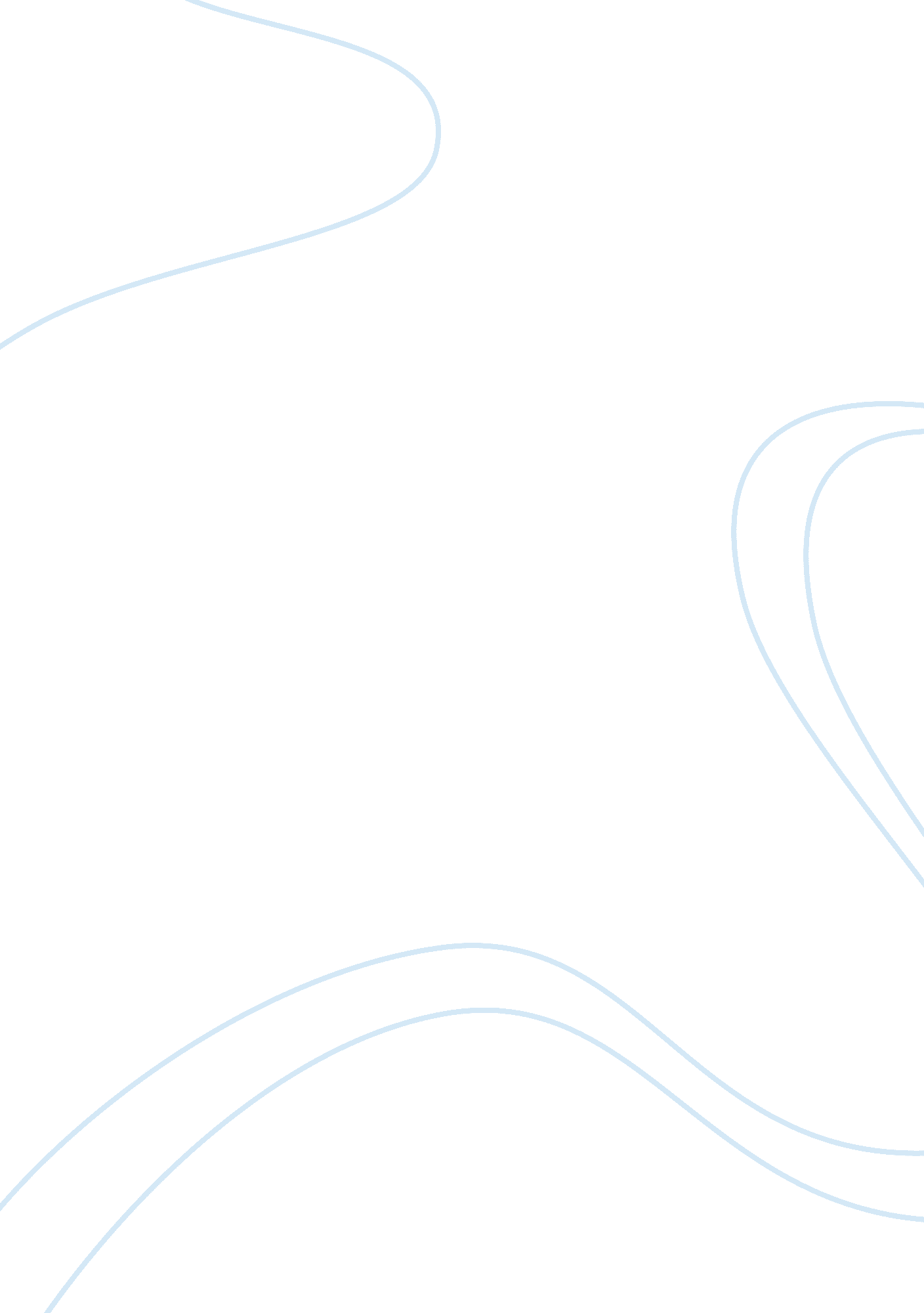 Henrik ibsen’s play a doll’s house essay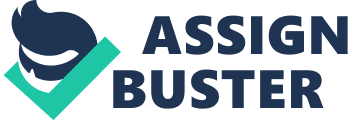 Henrik Ibsen’s drama A Doll’s House is about “ domestic politics” ( Hurwitt. 2004. p. D-2 ) . Ibsen created a apparently perfect ambiance. adequate to do one believe that matrimonial bliss exists in such a scene. As Hurwitt ( 2004 ) narrates. “ the whole family contributes to the feeling of matrimonial bliss” ( p. D-2 ) . However. as the drama progressed. it easy becomes obvious that Ibsen wanted to demo more than the jobs of a married twosome. He obviously wanted to paint a socially important image. The play’s narrative is domestic in range. chiefly because two of the chief characters are hubby and married woman. However. the drama did include broader issues. It showed how society in the 1800s position matrimony. the maps assigned to adult male and married woman. and the restrictions it gave to adult females in general. It is besides climactic in construction. The three chief characters are Nora and Torvald Helmer. and Krogstad. The effect of the drama revolved around them. Nora is the play’s heroine ; the beautiful loving married woman and doting female parent. Torvald is her hubby. who works as a director in a bank. Then there is Krogstad. the character responsible for the past to slowly unfold and for the narrative to get down. A few old ages back. when Torvald was ill. Nora was forced by circumstance to borrow money from Krogstad. She kept that from Torvald. and she was scared for him to happen out. Now that Torvald is director. he could now besides fire Krogstad. who besides works at the bank. Krogstad now threatens Nora that he will uncover her secret if she does non assist him maintain his occupation. Nora so talks to her hubby and attempts to set in a good word for Krogstad. but to no help. Therefore. the yesteryear is revealed to Torvald through the missive. and the existent narrative Begins. Torvald is outraged. and begins naming Nora names. What she has done is out of responsibility to her hubby. being the obedient married woman that she is. Alternatively of thanking her. he greets her with choler. Torvald is merely angered. By the clip he forgives her. nevertheless. Nora has had a realisation and decides his forgiveness no longer affairs. Nora undergoes a drastic transmutation. a alteration in her single character that Torvald did non anticipate. Hurwitt ( 2004 ) describes Nora as. “ so animated in her frisky gender. so maddeningly delicious in her tease uses. and so punishingly antsy in her fright of find – that the hush in her concluding disenchantment is tremendously eloquent” ( p. D-2 ) . Nora is the doll referred to in the rubric. She was Torvald’s doll: she was his ownership. his play thing. She was under his control. and was highly dependent on him. Their place is the house ; “ the room is really much Nora’s doll's house sphere. as indicated…by the child’s tabular array. chairs and tea set downstage” ( Hurwitt. 2004. p. D-2 ) . All her actions. determinations and picks are made by her hubby. and she operates on his demands. Everything she is involved in is mere drama. because she is but an object. His hubby can non even discuss serious affairs with her because she herself is non taken earnestly. This is until she decides to go forth everything behind and free herself from the prison that is her matrimony. She walks out the door and ne'er looks back. Ironically. in contrast with Torvald’s intervention of her married woman. the overall quality of the characters is serious. merely because it mirrored a serious societal job. The bulk of the drama can be considered tragic. except the hopefulness described by Nora’s flight. The characters are simple. At the same clip. they hold intending and weight because non merely are they stating the narrative of a debatable matrimony. they are besides seeking to discourse gender issues. The other facets of the drama besides helped in clearly conveying the message. The linguistic communication used was easy to understand. It remained faithful to the linguistic communication Ibsen used. one that was neither shallow nor overcomplicated. yet it revealed existent life emotion. It was “ emotional. thematic. and metaphoric” ( Hurwitt. 2004. p. D-2 ) . The phase set-up was besides instrumental in conveying the message to the audience. In a drama. normally these things are overlooked. Yet if one pays adequate attending. the puting call besides help state the narrative and do the drama come to life. Hurwitt ( 2004 ) observes. “ A box constrained within boxes of societal stenosiss. the Helmers’ tidy life room is redolent of the genteel poorness from which Nora dreams her husband’s new occupation as a bank director will let them to escape” ( p. D-2 ) . The life room is so responsible for stating the viewing audiences the societal position of the household. There were no particular techniques used. no particular music. With an already weighty drama to talk of. it would be unneeded to overembellish it. In the case of viewing audiences. it was synergistic in a sense ; the play’s “ deliberate tempo slightly undercuts the tenseness. go forthing room for audience members to do their ain vocal parts on opening dark. rooting for Nora to acquire out and bang that door behind her” ( Hurwitt. 2004. p. D-2 ) . The audience had been able to lend to the drama. In the terminal. Ibsen’s drama is every bit personal as it is communal. The household is the basic unit of society. and personal businesss between hubby and married woman are private affairs. However. these affairs are besides influential in the societal domain. suggesting that the jobs of persons are besides characterized by issues in society. Everyone should watch A Doll’s House because Henrik Ibsen’s chef-d'oeuvre is as relevant so as it is now. Mentions Hurwitt. R. ( 2004. January 16 ) . ACT draws out sexual political relations in ‘ Doll’s House. ’ San Francisco Chronicle. p. D-2. 